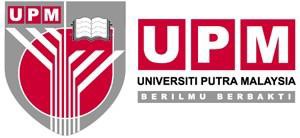 PERKHIDMATAN UTAMA SISWAZAHPEJABAT TIMBALAN NAIB CANSELOR(AKADEMIK & ANTARABANGSA)Kod Dokumen: PG/KUR/GS-59BORANG PENGESAHAN SEMAKAN KERTAS CADANGAN PENAWARAN PROGRAM AKADEMIK BAHARU / SEMAKAN KURIKULUM PROGRAM AKADEMIK(BAHAGIAN E – RANGKA KURSUS)Borang ini adalah untuk kegunaan Jawatankuasa Kecil Kurikulum Pengajian Siswazah Universiti (JKKKPSU) untuk mengesahkan semakan kandungan dokumen penawaran program akademik baharu / semakan kurikulum program akademik berdasarkan Panduan Penyediaan Dokumen Program Pengajian Siswazah (PPDPPS) seperti berikut:Semakan penulisan sinopsis kursus versi Bahasa Melayu dan Bahasa InggerisSemakan format penulisan topik dan subtopik yang terkandung dalam rangka kursusSemakan format penulisan senarai rujukanBAHAGIAN E: RANGKA KURSUS (untuk diisi oleh Ketua Kumpulan) BAHAGIAN E: RANGKA KURSUS (untuk diisi oleh Ketua Kumpulan) BAHAGIAN E: RANGKA KURSUS (untuk diisi oleh Ketua Kumpulan) BAHAGIAN E: RANGKA KURSUS (untuk diisi oleh Ketua Kumpulan) BAHAGIAN E: RANGKA KURSUS (untuk diisi oleh Ketua Kumpulan) BAHAGIAN E: RANGKA KURSUS (untuk diisi oleh Ketua Kumpulan) BAHAGIAN E: RANGKA KURSUS (untuk diisi oleh Ketua Kumpulan) BAHAGIAN E: RANGKA KURSUS (untuk diisi oleh Ketua Kumpulan) BAHAGIAN E: RANGKA KURSUS (untuk diisi oleh Ketua Kumpulan) BAHAGIAN E: RANGKA KURSUS (untuk diisi oleh Ketua Kumpulan) BAHAGIAN E: RANGKA KURSUS (untuk diisi oleh Ketua Kumpulan) BAHAGIAN E: RANGKA KURSUS (untuk diisi oleh Ketua Kumpulan) BAHAGIAN E: RANGKA KURSUS (untuk diisi oleh Ketua Kumpulan) BAHAGIAN E: RANGKA KURSUS (untuk diisi oleh Ketua Kumpulan) BAHAGIAN E: RANGKA KURSUS (untuk diisi oleh Ketua Kumpulan) BAHAGIAN E: RANGKA KURSUS (untuk diisi oleh Ketua Kumpulan) SEMAKAN FORMAT DAN ISI KANDUNGAN PENULISAN RANGKA KURSUSSEMAKAN FORMAT DAN ISI KANDUNGAN PENULISAN RANGKA KURSUSSEMAKAN FORMAT DAN ISI KANDUNGAN PENULISAN RANGKA KURSUSSEMAKAN FORMAT DAN ISI KANDUNGAN PENULISAN RANGKA KURSUSSEMAKAN FORMAT DAN ISI KANDUNGAN PENULISAN RANGKA KURSUSSEMAKAN FORMAT DAN ISI KANDUNGAN PENULISAN RANGKA KURSUSSEMAKAN FORMAT DAN ISI KANDUNGAN PENULISAN RANGKA KURSUSSEMAKAN FORMAT DAN ISI KANDUNGAN PENULISAN RANGKA KURSUSSEMAKAN FORMAT DAN ISI KANDUNGAN PENULISAN RANGKA KURSUSSEMAKAN FORMAT DAN ISI KANDUNGAN PENULISAN RANGKA KURSUSSEMAKAN FORMAT DAN ISI KANDUNGAN PENULISAN RANGKA KURSUSSEMAKAN FORMAT DAN ISI KANDUNGAN PENULISAN RANGKA KURSUSSEMAKAN FORMAT DAN ISI KANDUNGAN PENULISAN RANGKA KURSUSSEMAKAN FORMAT DAN ISI KANDUNGAN PENULISAN RANGKA KURSUSSEMAKAN FORMAT DAN ISI KANDUNGAN PENULISAN RANGKA KURSUSSEMAKAN FORMAT DAN ISI KANDUNGAN PENULISAN RANGKA KURSUSARAHAN PENGISIAN HASIL SEMAKAN: Isikan kod kursus di bawah kolum kod kursus dan kredit di bawah kolum kreditSila tanda ✓ bagi perkara yang dipatuhiSila tanda X bagi perkara yang tidak dipatuhiARAHAN PENGISIAN HASIL SEMAKAN: Isikan kod kursus di bawah kolum kod kursus dan kredit di bawah kolum kreditSila tanda ✓ bagi perkara yang dipatuhiSila tanda X bagi perkara yang tidak dipatuhiARAHAN PENGISIAN HASIL SEMAKAN: Isikan kod kursus di bawah kolum kod kursus dan kredit di bawah kolum kreditSila tanda ✓ bagi perkara yang dipatuhiSila tanda X bagi perkara yang tidak dipatuhiARAHAN PENGISIAN HASIL SEMAKAN: Isikan kod kursus di bawah kolum kod kursus dan kredit di bawah kolum kreditSila tanda ✓ bagi perkara yang dipatuhiSila tanda X bagi perkara yang tidak dipatuhiARAHAN PENGISIAN HASIL SEMAKAN: Isikan kod kursus di bawah kolum kod kursus dan kredit di bawah kolum kreditSila tanda ✓ bagi perkara yang dipatuhiSila tanda X bagi perkara yang tidak dipatuhiARAHAN PENGISIAN HASIL SEMAKAN: Isikan kod kursus di bawah kolum kod kursus dan kredit di bawah kolum kreditSila tanda ✓ bagi perkara yang dipatuhiSila tanda X bagi perkara yang tidak dipatuhiARAHAN PENGISIAN HASIL SEMAKAN: Isikan kod kursus di bawah kolum kod kursus dan kredit di bawah kolum kreditSila tanda ✓ bagi perkara yang dipatuhiSila tanda X bagi perkara yang tidak dipatuhiARAHAN PENGISIAN HASIL SEMAKAN: Isikan kod kursus di bawah kolum kod kursus dan kredit di bawah kolum kreditSila tanda ✓ bagi perkara yang dipatuhiSila tanda X bagi perkara yang tidak dipatuhiARAHAN PENGISIAN HASIL SEMAKAN: Isikan kod kursus di bawah kolum kod kursus dan kredit di bawah kolum kreditSila tanda ✓ bagi perkara yang dipatuhiSila tanda X bagi perkara yang tidak dipatuhiARAHAN PENGISIAN HASIL SEMAKAN: Isikan kod kursus di bawah kolum kod kursus dan kredit di bawah kolum kreditSila tanda ✓ bagi perkara yang dipatuhiSila tanda X bagi perkara yang tidak dipatuhiARAHAN PENGISIAN HASIL SEMAKAN: Isikan kod kursus di bawah kolum kod kursus dan kredit di bawah kolum kreditSila tanda ✓ bagi perkara yang dipatuhiSila tanda X bagi perkara yang tidak dipatuhiARAHAN PENGISIAN HASIL SEMAKAN: Isikan kod kursus di bawah kolum kod kursus dan kredit di bawah kolum kreditSila tanda ✓ bagi perkara yang dipatuhiSila tanda X bagi perkara yang tidak dipatuhiARAHAN PENGISIAN HASIL SEMAKAN: Isikan kod kursus di bawah kolum kod kursus dan kredit di bawah kolum kreditSila tanda ✓ bagi perkara yang dipatuhiSila tanda X bagi perkara yang tidak dipatuhiARAHAN PENGISIAN HASIL SEMAKAN: Isikan kod kursus di bawah kolum kod kursus dan kredit di bawah kolum kreditSila tanda ✓ bagi perkara yang dipatuhiSila tanda X bagi perkara yang tidak dipatuhiARAHAN PENGISIAN HASIL SEMAKAN: Isikan kod kursus di bawah kolum kod kursus dan kredit di bawah kolum kreditSila tanda ✓ bagi perkara yang dipatuhiSila tanda X bagi perkara yang tidak dipatuhiARAHAN PENGISIAN HASIL SEMAKAN: Isikan kod kursus di bawah kolum kod kursus dan kredit di bawah kolum kreditSila tanda ✓ bagi perkara yang dipatuhiSila tanda X bagi perkara yang tidak dipatuhiNOKOD KURSUSKREDITADA PRA-SYARAT?FORMAT SINOPSISFORMAT SINOPSISFORMAT SINOPSISFORMAT SINOPSISFORMAT SINOPSISFORMAT TOPIK KULIAHFORMAT TOPIK KULIAHFORMAT TOPIK AMALIFORMAT TOPIK AMALIFORMAT RUJUKANFORMAT RUJUKANFORMAT RUJUKANNOKOD KURSUSKREDITADA PRA-SYARAT?Ada 2 ke 3 ayatGambaran skop, Body of Knowedge (BoK) serta COBukan dalam bentuk senarai topik dan tiada contohVersi Bahasa Inggeris ditulis dalam kurungan dan huruf condongTerjemahan bertepatan dengan yang ditulis dalam Bahasa MelayuJumlah topik utama sebanyak 8-12Jam Bersemuka topik bersesuaian dengan bilangan sub-topikJumlah topik utama sebanyak 8-12Ditulis dalam bentuk kata nama, bukan kata kerjaSekurang-kurangnya 3 rujukan dalam tempoh 5 tahun terkiniMengikut urutan abjad nama penulisMenggunakan format APA terkini1234567891011121314151617192021222324252627282930Komen / cadangan penambahbaikan bagi format dan isi kandungan Rangka KursusSila nyatakan komen / cadangan penambahbaikan berkaitan format dan isi kandungan rangka kursus secara keseluruhan di ruangan ini, jika adaDisediakan oleh______________________                                                        ______________________                                                        Tandangan dan cop rasmi                                                                         Tarikh 